Guía de trabajo autónomo (plantilla)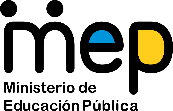 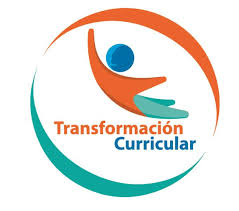 El trabajo autónomo es la capacidad de realizar tareas por nosotros mismos, sin necesidad de que nuestros/as docentes estén presentes. Contenido 4.1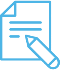 Me preparo para hacer la guía Pautas que debo verificar antes de iniciar mi trabajo.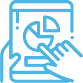 Voy a aprender. 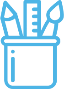  Pongo en práctica lo aprendidoInstrumento de evaluación formativaSolicito ayuda a mi familia para completar lo siguiente.Reviso las acciones realizadas en general durante la construcción del trabajo.Coloreo la manita que considero refleja mi nivel de trabajo en la guía que acabo de completar.Centro Educativo:                                                         Nivel: cuarto añoEducador/a:                                                                  Asignatura: EspañolMateriales o recursos que voy a necesitar Para este trabajo debo contar con los siguientes materiales:MI cuaderno, un lápiz,  borrador, y además,  lápices de color.Condiciones que debe tener el lugar donde voy a trabajar  Para trabajar en esta ruta de aprendizaje, se le propone tomar en cuenta lo siguiente:Debo ubicarme  en un lugar en el cual  me sienta cómodo/a y que sea ventilado.Debo contar con buena iluminación (si es natural es mejor). Trato que el ruido ambiente no distraiga mi concentración en este proceso.Tomo en cuenta las medidas y la situación de emergencia sanitaria que enfrenta nuestro paísTiempo en que se espera que realice la guía Requiero al menos de una hora y veinte minutos para resolver la guía.Indicaciones En ocasiones puedo expresar  las ideas con vocabulario nuevo en producciones orales y escritas.Observo la siguiente imagen y contesto.Actividades para retomar o introducir el nuevo conocimiento.Imagen:https://www.freepik.es/vector-gratis/muchos-ninos-que-leen-trabajan-grupo-escuela_1046799.htm#page=2&query=ni%C3%B1os+libros&position=26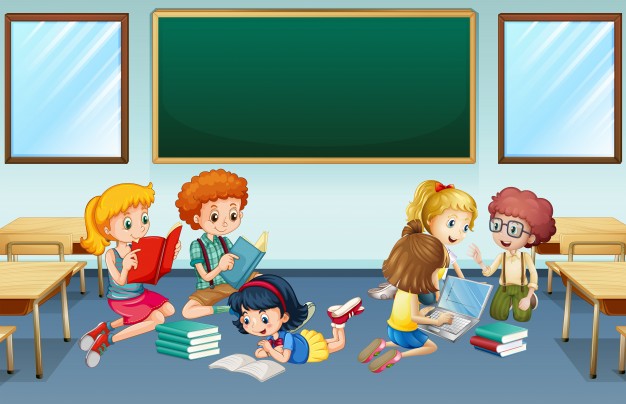 Le explico a algún miembro de mi familia, en forma oral, que podría estar sucediendo en la imagen.Indicaciones Elaboro tres párrafos, con  ideas sobre un tema que conozco a partir de la comprensión del significado del vocabulario nuevo que se presenta a continuación.Busco en el diccionario las palabras que desconozco.En la siguiente tabla se detalla cómo el tipo de texto y el tema que debePalabras: pavimento, ennegrecido, apedrear, aventajado, nubarrón, verduzco, lucecitas, enclavar, librito, caluroso, blanquecino, jovencita, mantita, atesorar, prematuro, submarino, bimotor.Indicaciones o preguntas o matrices para auto regularse y evaluarseContesto las siguientes preguntas:¿Qué sabía antes sobre el uso de palabras nuevas usando prefijos y sufijos y qué sé ahora?¿Qué puedo mejorar de mi trabajo para producir diversos textos con palabras nuevas?¿Cómo le puedo explicar a otra persona la importancia de utilizar palabras nuevas en la elaboración de textos, sean orales o escritos?Recuerdo colocar esta actividad en mi folder de evidencias.Aprendizaje esperadoInicialIntermedioAvanzado1Expresé ideas generales a partir de la comprensión del significado del vocabulario nuevo.Mencioné con claridad el mensaje a partir de la comprensión del significado del vocabulario nuevo.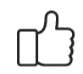 Aludí a nuevas ideas que incorporan el significado del vocabulario nuevo.Aclaré aspectos de un mensaje a partir de la incorporación de nuevo vocabulario.2Enuncié las ideas con vocabulario nuevo en producciones orales y escritas.Mencioné ideas con vocabulario nuevo en producciones orales y escritas.Narré (creé) ideas con vocabulario nuevo en producciones orales y escritas.Detallé nuevas ideas con coherencia, cohesión, donde empleo el vocabulario nuevo.3Justifiqué el uso de palabras nuevas en producciones orales y escritas.Anoté ideas obtenidas a partir de la comprensión del vocabulario nuevo en producciones orales y escritas.Relaté (produce) en forma oral y escrita, ideas nuevas a partir de la comprensión del vocabulario nuevo.Fundamenté mis producciones con ideas donde emplea el vocabulario nuevo.